Мойка OULIN OL-327R
Мойки OULIN® производятся из нержавеющей стали премиум-качества марки AISI 304.Шлифованная поверхность моек OULIN достигается по технологии Satin Finish Brushing.С внутренней стороны мойки покрыты специальным напылением из наносеребра для уничтожения вредных микроорганизмов.Двойной уровень шумоизоляции с обратной стороны мойки: накладки для поглощения шума и специальное покрытие, которое служит дополнительным слоем шумоизоляции и препятствует возникновению конденсата и, как следствие, образованию благоприятной среды для микробов и бактерий. Дополнительные характеристики мойки:Производитель: OulinСтрана: ГерманияГарантия: 15 летМатериал: Нержавеющая премиум-сталь AISI 304Исполнение: Моноблок, ПравосторонняяПоверхность: Satin (Браширование)Количество чаш: 1 чашаФорма мойки: ПрямоугольнаяКрыло: ЕстьКлапан-автомат: Есть (POP-UP система)Размер сливного отверстия: ANSI (американский 4,7")Подключение измельчителя: Возможно с переходникомКомплектация:Сливная арматура 3,5" Клапан-автомат (POP-UP)Сифон ПереливКомплект крепежейШаблон для врезки мойкиУплотнительная лента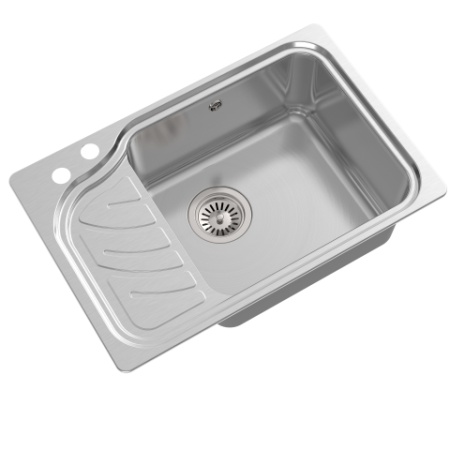 Основные характеристики мойки:Размер модуля под мойку: от 800 ммГабариты мойки: 690 x 450 ммВырез под мойку: 670 x 430 ммРазмеры чаши: 430 х 380 ммГлубина чаши: 205 ммТолщина стали: 1.0 ммМонтаж в столешницу: СверхуРекомендуемые аксессуары:Рекомендуемые аксессуары:Рекомендуемые аксессуары: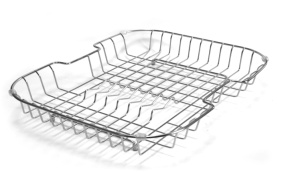 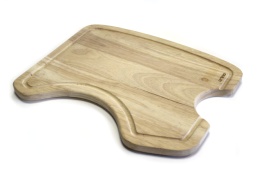 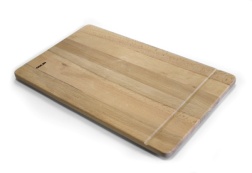 Корзинка OL-150Доска ZM-1035Доска ZM-901